Grade PK • Module 5 • Topics A–CFamily Math Newsletter 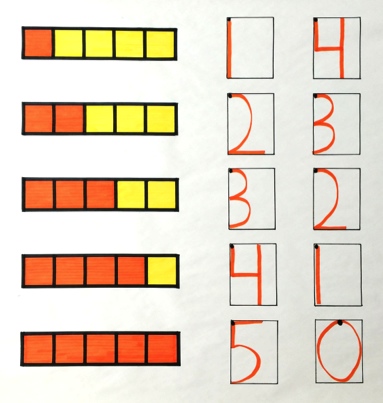 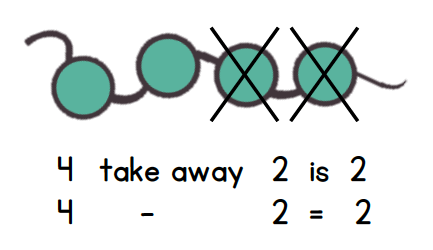 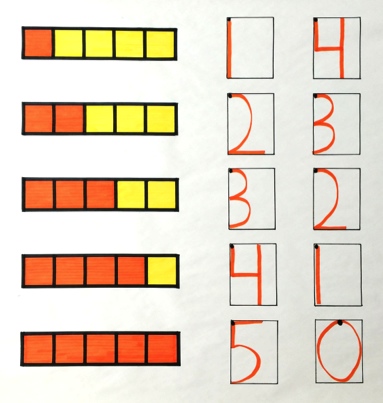 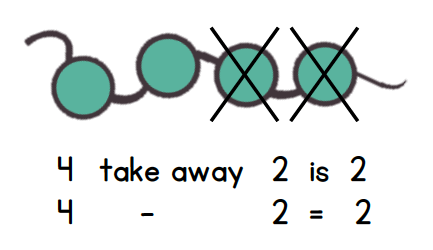 Spotlight on Writing Numerals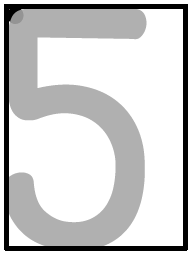 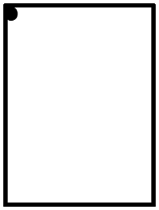 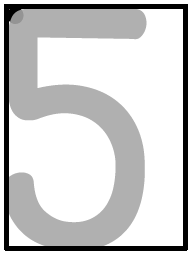 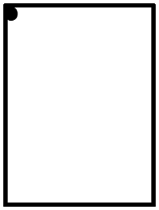 Throughout the Pre-K year, children have learned to identify numerals and match them to a number of objects.  Now, their fine motor skills have developed to the point where most children are ready to write.  The standard in Pre-K is writing 0–5, advancing to writing numerals 6–20 in Kindergarten. Spotlight on Writing NumeralsThroughout the Pre-K year, children have learned to identify numerals and match them to a number of objects.  Now, their fine motor skills have developed to the point where most children are ready to write.  The standard in Pre-K is writing 0–5, advancing to writing numerals 6–20 in Kindergarten. Number Formation ChantsSimple rhymes help children remember how to write each numeral.  Some children will say the rhyme each time they write until the strokes become automatic.  Curve from the top; be a hero!  Close the loop, and make a zero. Top to bottom, then I’m done.  I just wrote the number 1.Half a moon, there’s more to do; slide to the right, I wrote a 2.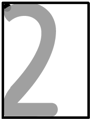 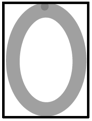 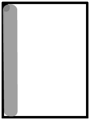 Backward C, backward C,that is how I write a 3.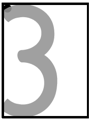 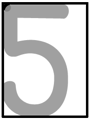 Down the side, to the right some more.  Top to bottom, I’ve written 4.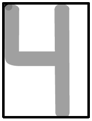 Down the side, around a hive. Give it a hat. I’ve written 5.Focus on Tools:  The Writing Rectangle The writing rectangle is a tool to help children write numerals systematically, to make handwriting easier for them in the future.  Writing rectangles use a dot to show where to start the numeral.  If children start from the dot and keep the numeral inside the rectangle, they will not reverse their numbers as readily (i.e., write them backward).Starting numbers and letters from the top is an important habit for your child to learn now.  It will help her keep up when the writing demands increase in later grades.  Numerals 1–5 all begin at the top left, with 0 starting in the center of the top side of the rectangle. 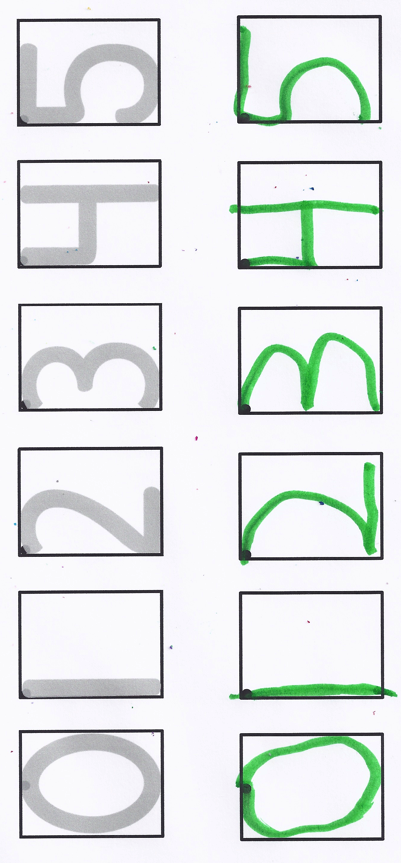 For some adults, it seems odd to start the 5 in the left corner and add a hat at the end.  When in doubt, if children start at the left corner, they will be in the correct place for 7 out of 10 numerals (0, 8, and 9 are the exceptions).  Starting the 5 at the left corner reinforces this idea.At first, children will trace the numbers inside the writing rectangle with and without a writing instrument and then write them without tracing.  Students do eventually write numerals 0–5 without the writing rectangle, but this tool provides them with a structure to form numerals correctly from the start.  